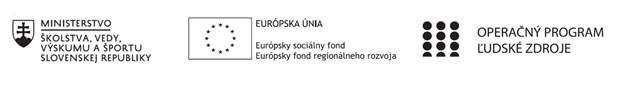 Správa o činnosti pedagogického klubu Príloha:Prezenčná listina zo stretnutia pedagogického klubuPríloha správy o činnosti pedagogického klubu                                                                                             PREZENČNÁ LISTINAMiesto konania stretnutia: H08Dátum konania stretnutia: 21.3.2022Trvanie stretnutia:  od 16.00 hod do 19.00 hod	Zoznam účastníkov/členov pedagogického klubu:Meno prizvaných odborníkov/iných účastníkov, ktorí nie sú členmi pedagogického klubu a podpis/y:Prioritná osVzdelávanieŠpecifický cieľ1.1.1 Zvýšiť inkluzívnosť a rovnaký prístup ku kvalitnému vzdelávaniu a zlepšiť výsledky a kompetencie detí a žiakovPrijímateľGymnáziumNázov projektuGymza číta, počíta a bádaKód projektu  ITMS2014+312011U517Názov pedagogického klubu GYMZAFIGADátum stretnutia  pedagogického klubu21.3.2022Miesto stretnutia  pedagogického klubuH08Meno koordinátora pedagogického klubuS. ĎurekOdkaz na webové sídlo zverejnenej správywww.gymza.skManažérske zhrnutie:finančná gramotnosť, pedagogický klub, beseda, odborník, finančná oblasť, online priestor, národné a medzinárodné meradlo.Hlavné body, témy stretnutia, zhrnutie priebehu stretnutia: A) Členovia klubu finančnej gramotnosti absolvovali besedu s odborníkom/konzultantom z bankového sektora (Matej Janoviak – mBank). Témou boli aktuálne témy týkajúce sa bezpečného online priestoru a novinky z finančnej oblasti v národnom aj medzinárodnom meradle. B) Bezpečný online priestorAko nenaletieť falošným eshopomV dnešnej dobe má skúsenosť s online nákupmi väčšina z nás. Nielen, že je pohodlnejšie nakupovať z domova, ale pred zaplatením môžeme behom pár sekúnd porovnať ceny nami vysnívaného produktu na niekoľkých webových obchodoch. Dajte si ale pozor na ceny, ktoré sa javia až veľmi výhodné. Na internete nájdete množstvo podvodných e-shopov, ktoré po zaplatení produktov zmiznú a vy neuvidíte ani zaplatený produkt, ani svoje peniaze.Ako takéto podvody fungujú?
1. Podvodník vytvorí veľmi lákavú ponuku. Populárny a často aj drahý produkt je na stránke dostupný za veľmi výhodnú cenu.
2. Obchodník rozošle e-maily, sms a pozvánky na sociálnych sieťach vyzývajúce na nákup na falošnom e-shope.
3. Zákazník sa nechá zlákať výhodnou ponukou, pošle peniaze a spadne do pasce podvodníkovi.Ako sa chrániť?
Pokiaľ nájdete na internete výhodnú ponuku na stránke, na ktorej ste nikdy predtým nenakupovali alebo ju nepoznáte, pred nákupom zvážte tieto kroky:
1. Na zákazníckych fórach a porovnávačoch si nájdite recenzie zákazníkov daného obchodu. Vždy by ich malo byť veľa a mali by byť rôznorodé. Samotní podvodníci totiž môžu písať pozitívne recenzie na svoj vlastný obchod, aby tak zmiatli potenciálne obete.
2. Webový obchod si skontrolujte na stránkach SOI alebo v obchodnom registri.3. Prečítajte si obchodné podmienky e-shopu a skontrolujte možnosti platby alebo vrátenia tovaru.4. Overte si, že na stránke dohľadáte kontaktné údaje na prevádzkovateľa e-shopu – meno, e-mail aj adresu.V neposlednom rade vám odporúčame platiť na internete kartou, ktorá nie je napojená na účet, na ktorom máte všetky úspory. S tým vám môže pomôcť napr. naša eKarta, ktorú si jednoducho v apke na pár klikov dobijete, zobrazíte si jej údaje a môžete platiť jednoducho a bezpečne.Bezpečné hesloKaždé heslo by malo mať aspoň 8 znakov. Výhodou je, keď obsahuje veľké i malé písmená, číslice i špeciálne znaky. Nemalo by obsahovať diakritiku.Špeciálne znaky sú napríklad & (na slovenskej klávesnici napíšete pomocou kombinácie klávesov AltGr + C), % alebo @ (na slovenskej klávesnici napíšete pomocou kombinácie klávesov AltGr + V). Čo sa diakritiky týka, pri vytváraní hesiel sa jej musíme vzdať. Heslá sa totiž väčšinou ukladajú v zašifrovanej podobe a niektoré šifrovacie technológie nepodporujú diakritiku.Zapamätať si také heslo môže byť niekedy oriešok. Heslo by malo byť unikátne, to však neznamená, že by malo byť nezapamätateľné. Môžete si vymyslieť vlastný systém vytvárania hesiel, ktoré podľa svojho kľúča odvodíte bez toho, aby ste si heslo museli pamätať.Odporúčame však vytvárať oveľa dômyselnejšie heslá, niečo v štýle: le#GF0RLcB.eSSCotm7# a následne ich ukladať do bezpečnej kľúčenky, ktorá svoj obsah šifruje. Ak počítač s niekým zdieľate, nie je ani bezpečné ukladať si heslá priamo do internetového prehliadača. Dobrý výber kľúčenky je veľmi zásadný – musíte k nej mať plnú dôveru. Zároveň je nutné kľúčenku vždy po použití opäť uzamknúť, aby sa k heslám nikto iný nedostal. Ak k nej stratíte prístup (napríklad zabudnete jej heslo), je menej bolestivé si heslá vo svojich účtoch resetovať, než keby k vašim údajom získal prístup niekto iný.Najhoršie heslá sú: 123456, admin, heslo, váš dátum narodenia, meno1 a podobne.Ako sa brániť phishingu:https://www.youtube.com/watch?v=ObwBOmRxNakZdroj: mbank.skC) Kríza na Ukrajine – najčastejšie otázkyČlenovia pedagogického klubu finančnej gramotnosti diskutovali o kríze na Ukrajine v spojitosti s bankovým sektorom.Niektoré otázky a témy v rámci diskusie:Platby kartou v ukrajinských hrivnách: Od 10. 3. 2022 mBank do odvolania u všetkých platieb kartou v ukrajinských hrivnách neúčtuje náklady na vykonanie transakcie súvisiace s konverziou meny. Urobili tak aj niektoré iné banky (napr. Fio banka).Visa a Mastercard obmedzili aktivity na území Ruskej federácie:Na území Ruskej federácie nie je možné používať platobné karty mBank. Nemôžete platiť v obchodoch ani vyberať hotovosť z bankomatov. Kartami Visa alebo Mastercard nezaplatíte ani v internetových obchodoch prevádzkovaných ruskými platobnými službami. Vyplýva to z rozhodnutia platobných organizácií, ktoré je platné od 10. marca.Vracanie štandardného poplatku za platobné príkazy medzi Slovenskom a Ukrajinou:V súvislosti s ruskou inváziou na Ukrajinu sa mBank rozhodla, že budeme do odvolania vracať štandardný poplatok za platobné príkazy medzi Slovenskom a Ukrajinou. Vzťahuje sa to na všetky prichádzajúce aj odchádzajúce platby zrealizované už od 24. februára 2022. Poplatok sa pripíše naspäť na účet čo najskôr.Zdroj: mbank.skZávery a odporúčania:I. Členovia klubu finančnej gramotnosti absolvovali besedu s odborníkom/konzultantom z bankového sektora (Matej Janoviak – mBank). Témou boli aktuálne témy týkajúce sa bezpečného online priestoru a novinky z finančnej oblasti v národnom aj medzinárodnom meradle. Konkrétne sa jednalo o témy: Bezpečnosť v online priestore, Ako nenaletieť falošným eshopom, Bezpečné heslo, Ako sa brániť phishingu, Situácia na Ukrajine a bankovníctvo.II. Do budúceho stretnutia pedagogického klubu finančnej gramotnosti (30.3.2022) si členovia pripravia námety a postrehy k téme Aktualizácia metodiky vo výuke finančnej gramotnosti.Vypracoval (meno, priezvisko)PaedDr. Antónia BartošováDátum21.3.2022PodpisSchválil (meno, priezvisko)Mgr. Stanislav Ďurek, PhD.Dátum21.3.2022PodpisPrioritná os:VzdelávanieŠpecifický cieľ:1.1.1 Zvýšiť inkluzívnosť a rovnaký prístup ku kvalitnému vzdelávaniu a zlepšiť výsledky a kompetencie detí a žiakovPrijímateľ:GymnáziumNázov projektu:GYMZA číta, počíta a bádaKód ITMS projektu:312011U517Názov pedagogického klubu:GYMZAFIGAč.Meno a priezviskoPodpisInštitúcia1. Mgr. Stanislav Ďurek, PhD.Gymnázium, Hlinská 29 Žilina2. PaedDr. Antónia BartošováGymnázium, Hlinská 29 Žilina3. Mgr. Tatiana HikováGymnázium, Hlinská 29 Žilina4. Mgr. Helena KrajčovičováGymnázium, Hlinská 29 Žilinač.Meno a priezviskoPodpisInštitúcia1.